Informe sobre los Principios de la Regencia de Farmacia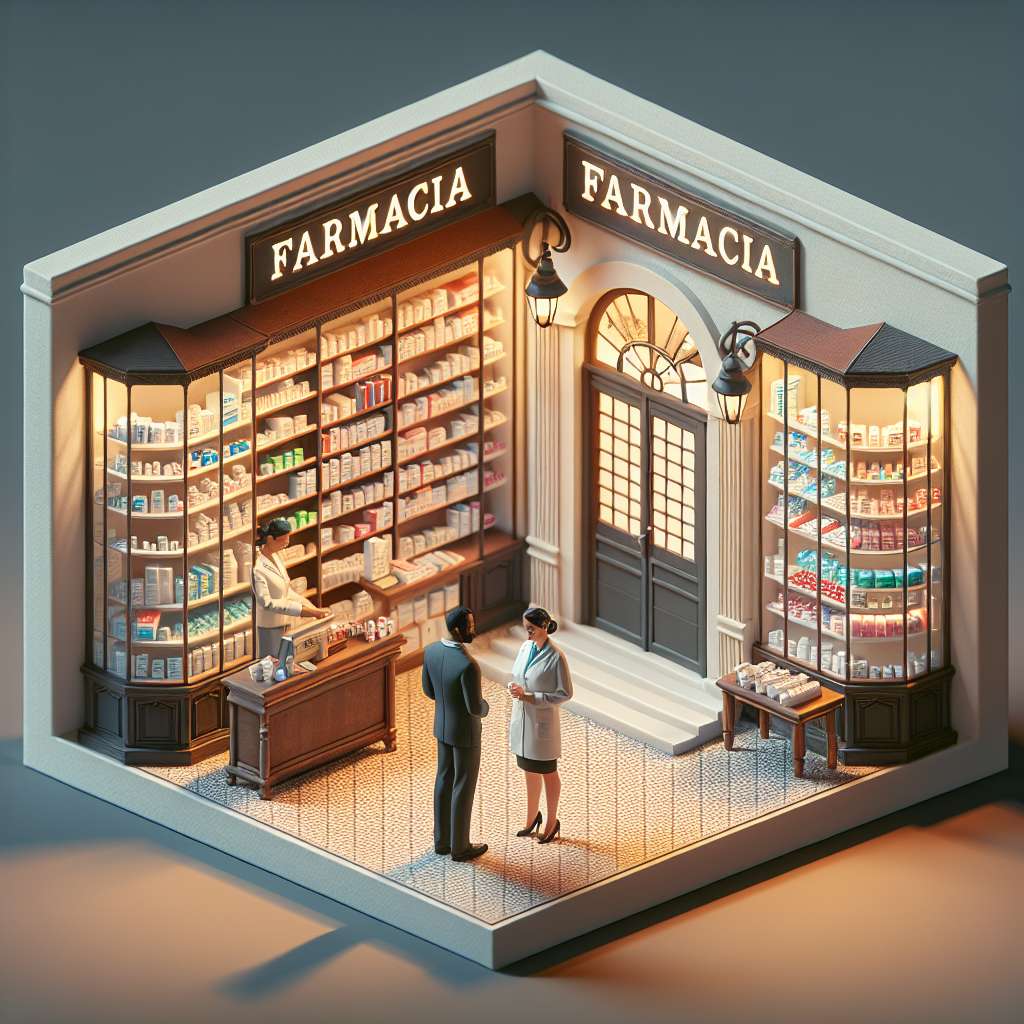 Introducción:

El ejercicio de la farmacia es una actividad regulada y supervisada en varios países del mundo. En muchos casos, se requiere de una persona especializada en farmacia que desempeñe el papel de regente de farmacia. El regente de farmacia cumple un papel fundamental en la gestión y control de los medicamentos y productos farmacéuticos, así como en el cumplimiento de la normativa vigente.

En el presente informe, se abordarán los principales principios de la regencia de farmacia. Se explicará en qué consiste esta actividad, así como los requisitos y responsabilidades que conlleva. Además, se destacarán los aspectos esenciales que debe cumplir un regente de farmacia para garantizar la calidad y seguridad en la dispensación de los medicamentos y productos farmacéuticos.

Desarrollo:

1. Definición y concepto de regencia de farmacia:

La regencia de farmacia se refiere a la actividad de dirigir y supervisar una farmacia, ya sea comunitaria u hospitalaria. El regente de farmacia es el profesional encargado de garantizar la adecuada dispensación de los medicamentos, así como de asegurar el cumplimiento de la normativa sanitaria y farmacéutica.

2. Requisitos para ejercer como regente de farmacia:

Para ejercer como regente de farmacia, es necesario cumplir con una serie de requisitos establecidos por la normativa vigente. Entre ellos, se encuentran:

- Título universitario en farmacia: Es imprescindible haber obtenido el título de licenciado o graduado en farmacia para ejercer como regente de farmacia.

- Colegiación: El regente de farmacia debe estar colegiado en el colegio de farmacéuticos correspondiente a su lugar de residencia.

- Experiencia profesional: En algunos casos, se requiere contar con una experiencia mínima en el ejercicio de la farmacia para ocupar el cargo de regente.

3. Responsabilidades del regente de farmacia:

El regente de farmacia asume una serie de responsabilidades vinculadas a la gestión y control de los medicamentos y productos farmacéuticos. Algunas de las principales responsabilidades son las siguientes:

- Control de la dispensación de medicamentos: El regente debe supervisar la correcta dispensación de los medicamentos, garantizando que se realice de acuerdo a las indicaciones médicas y respetando las dosis y posologías establecidas.

- Cumplimiento de la normativa: El regente de farmacia debe asegurar que la farmacia cumpla con la normativa sanitaria y farmacéutica vigente, incluyendo el almacenamiento adecuado de los medicamentos, la manipulación de productos y la disposición de residuos.

- Atención al paciente: El regente debe ofrecer una atención personalizada y de calidad a los pacientes, brindando información sobre los medicamentos y asesorando en temas relacionados con su uso.

- Gestión administrativa: El regente es responsable de la gestión administrativa de la farmacia, incluyendo la supervisión de inventarios, la elaboración de reportes y la atención a inspecciones sanitarias.

Conclusion:

La regencia de farmacia es una actividad fundamental para garantizar la calidad y seguridad en la dispensación de medicamentos y productos farmacéuticos. El regente de farmacia asume importantes responsabilidades en la gestión y control de la farmacia, así como en la atención al paciente.

Para ejercer como regente de farmacia, es necesario cumplir con una serie de requisitos establecidos por la normativa vigente, incluyendo la titulación en farmacia y la colegiación. Además, el regente debe poseer habilidades en gestión y conocimientos actualizados en farmacología y normativa sanitaria.

En conclusión, el regente de farmacia juega un papel fundamental en el ámbito sanitario, asegurando el correcto funcionamiento de la farmacia y la dispensación adecuada de los medicamentos. Su labor contribuye a garantizar la calidad y seguridad en el uso de los productos farmacéuticos.

Bibliografía:

1. Ley Orgánica de la Salud (Ecuador). (2006). Recuperado de https://www.salud.gob.ec/wp-content/uploads/2017/06/Ley-Organica-de-Salud-Publica-de-Ecuador.pdf

2. Real Decreto 824/2010, de 25 de junio, por el que se regulan los laboratorios farmacéuticos, los fabricantes de principios activos de uso farmacéutico y el comercio exterior de medicamentos y medicamentos en investigación. Recuperado de https://www.boe.es/buscar/pdf/2010/BOE-A-2010-11609-consolidado.pdf

3. Real Decreto 175/2001, de 23 de febrero, por el que se aprueban las normas de calidad y seguridad para la donación, la obtención, la evaluación, el procesamiento, la preservación, el almacenamiento y la distribución de células y tejidos humanos y se aprueban las normas de coordinación y funciones asignadas al Registro español de donantes de células y tejidos humanos. Recuperado de https://www.boe.es/buscar/act.php?id=BOE-A-2001-4277